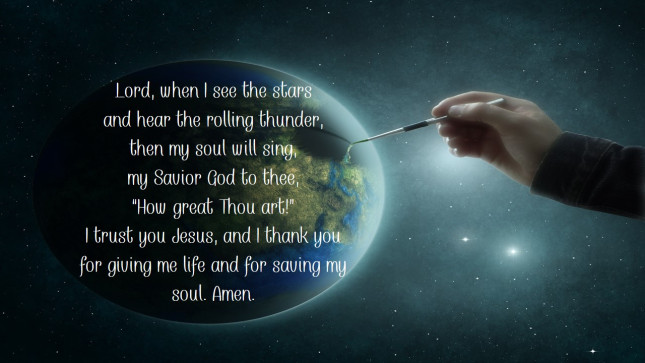                 Memorial United Methodist Church                 323 North Main Street               Clinton, TN 37716               (865) 457-2287               mumcclinton.org                 Rev. Scott Wilks                                                                   Joshua Allen                                    Pastor                                                                          Music Director